    2023  жылдың  28-30  сәуір айында   Жамбыл облысы әкімдігінің білім басқармасының ұйымдастыруымен  өткен  кәсіби шеберлікке   «WorldSkills Jambyl-2022» облыстық   чемпионатына  Жаңатас көпсалалы колледжінің студенттері  5   құзыреттілік   бойынша  қатысып,сертификат және алғыс хаттармен марапатталды.    «WorldSkills Zhambul -2023ж»   облыстық чемпионатына қатысушы студенттер мен жетекшілер.Алихан Айсұлу Орынбасарқызы  «Зертханалық  және химиялық талдау технологиясы» -құзыреттілігі бойынша, жетекшісі  Әбілов Байзақ.Боранбаева Арайлым Аханқызы  «Зертханалық  және химиялық талдау технологиясы» -құзыреттілігі бойынша, жетекшісі  Гулжан Жамбаева.Туралыков Дархан Ерикович - «Графикалық дизайн» - құзыреттілігі бойынша, жетекшісі   Утебаева Гульнур Мейрамалиевна. Алпысбай Ғалым Сәтбекұлы - «Wеб -дизайн» - құзыреттілігі бойынша, жетекшісі  Кадирбекова Камшат.Жұманова  Аружан  Батырханқызы - «Аспаздық  ісі» -құзыреттілігі бойынша, жетекшісі:  Асылбекова РаушанСавчук Александр Константинович  «Дәнекерлеу ісі»- құзыреттілігі бойынша, жетекшісі: Маймақ Бауыржан          6.  «Автокөлікті жөндеу, пайдалану және қызмет көрсету» құзыреттілігі бойынша Тайтолеу Нургалиұлы  ІІІ дәрежелі  дипломмен марапатталды.Барлық  қатысушылар  мен  жетекшілер  сертификаттар  алды.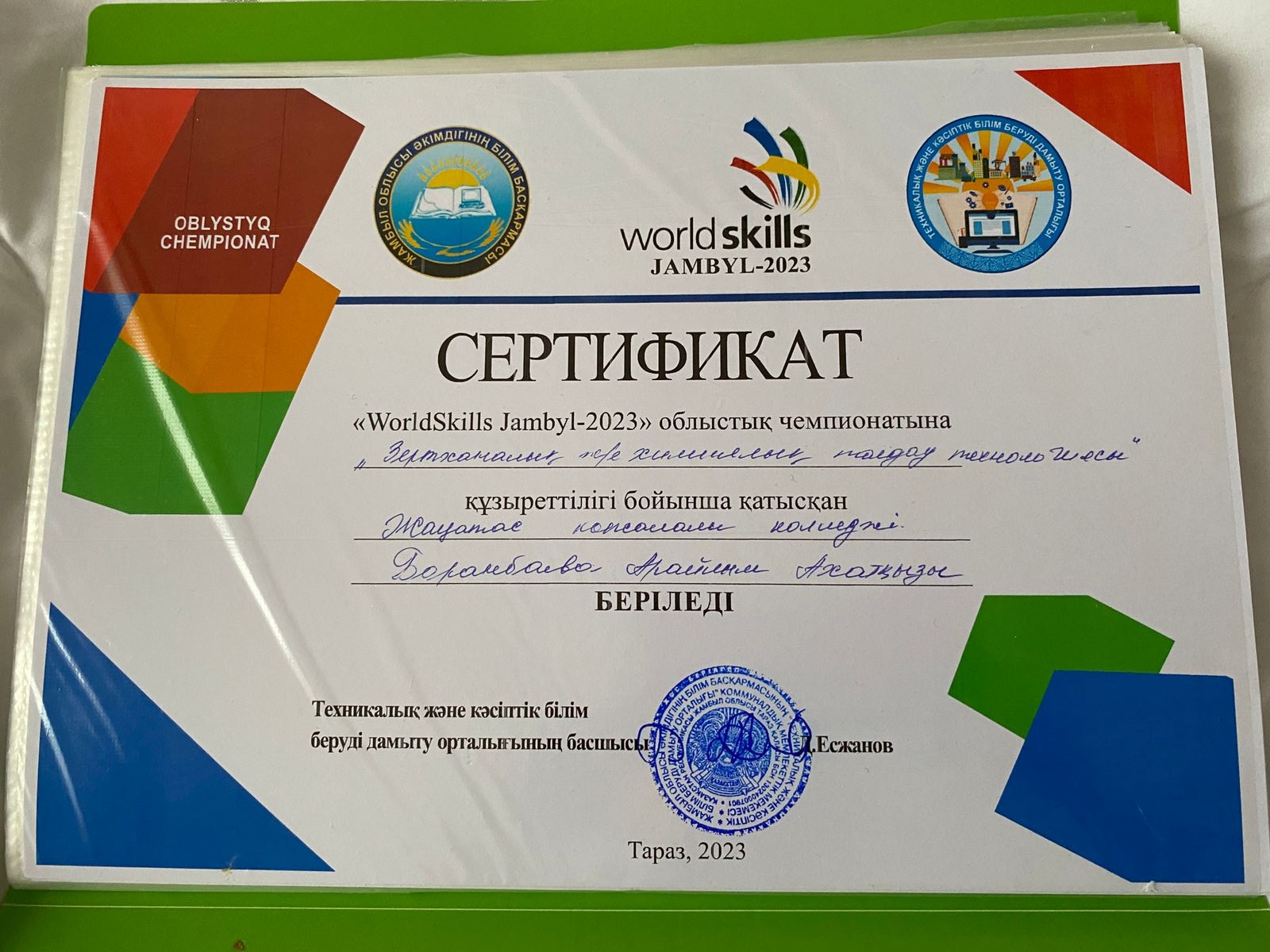 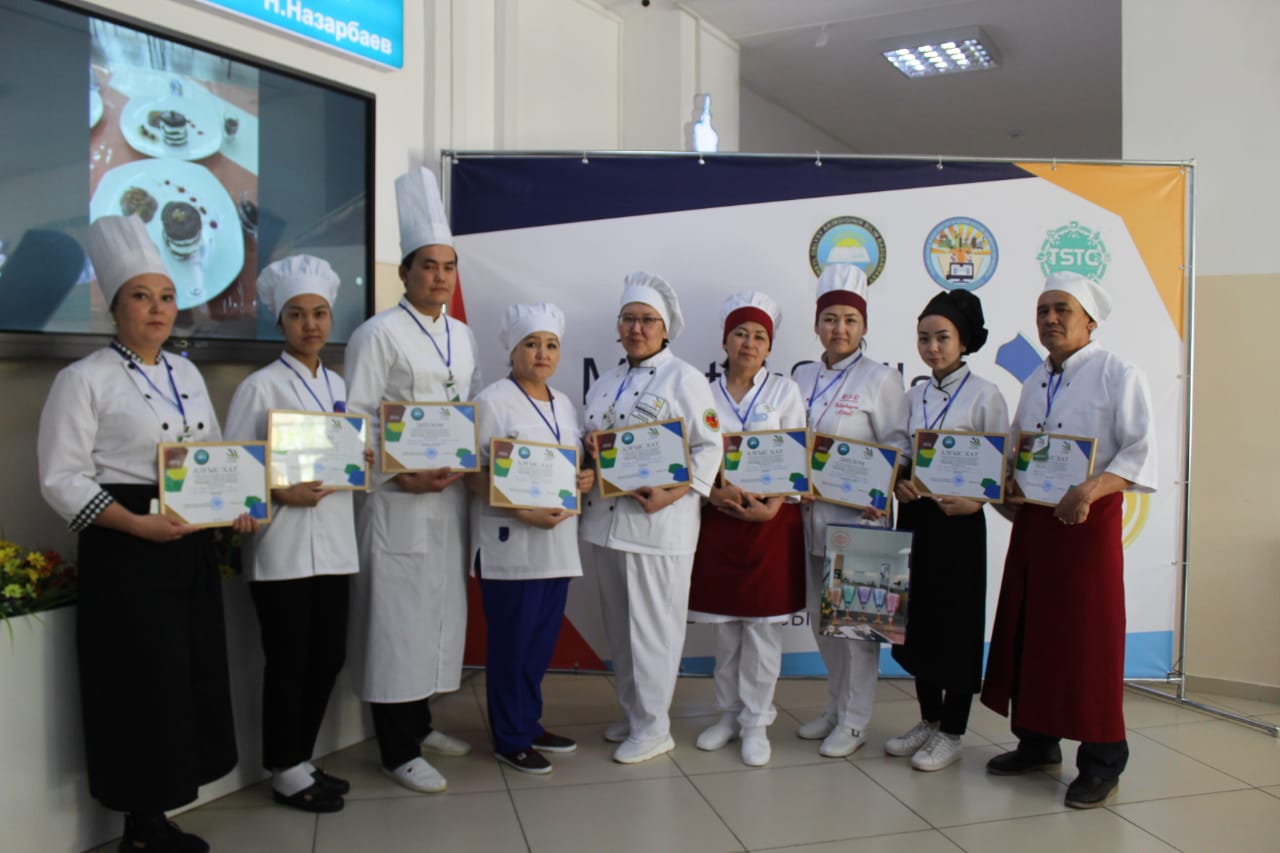 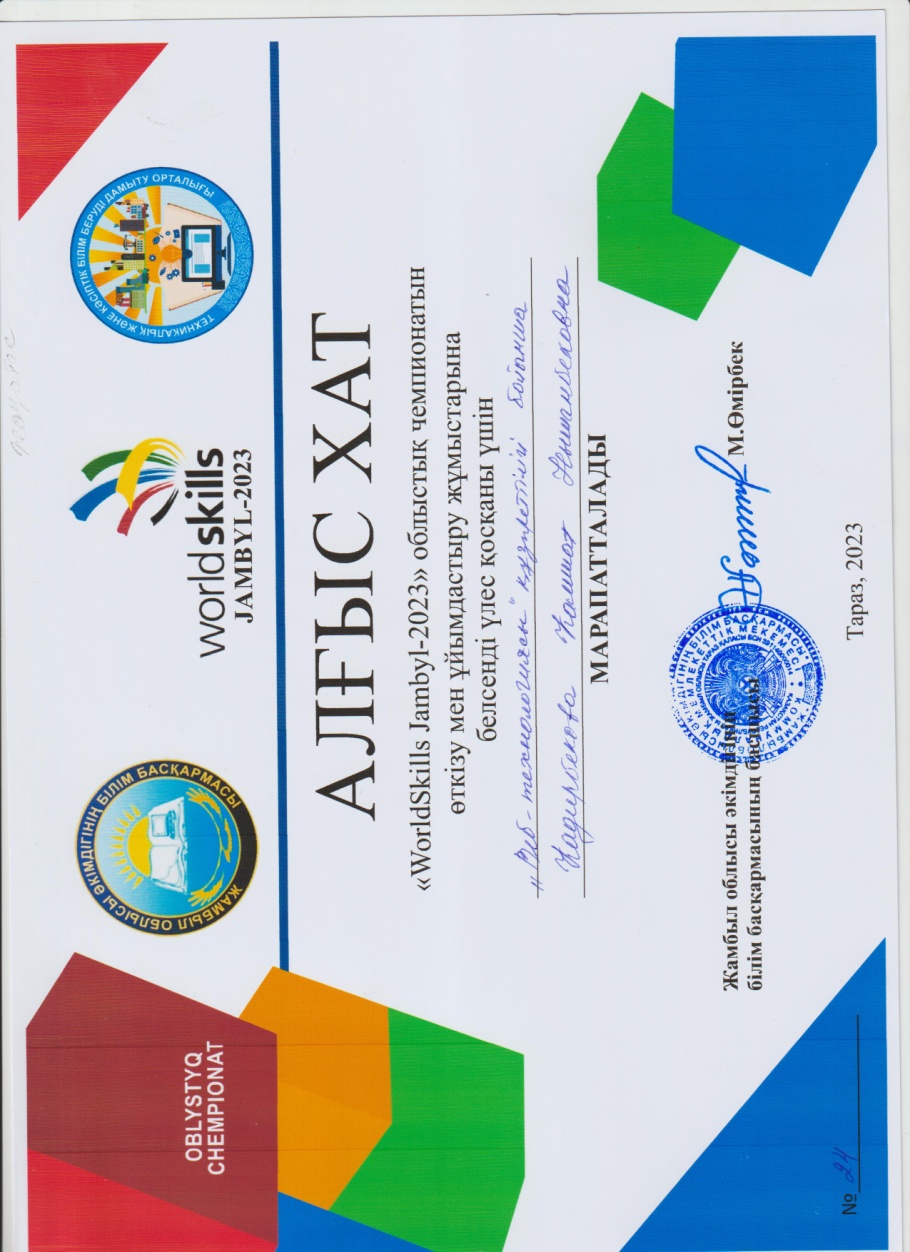 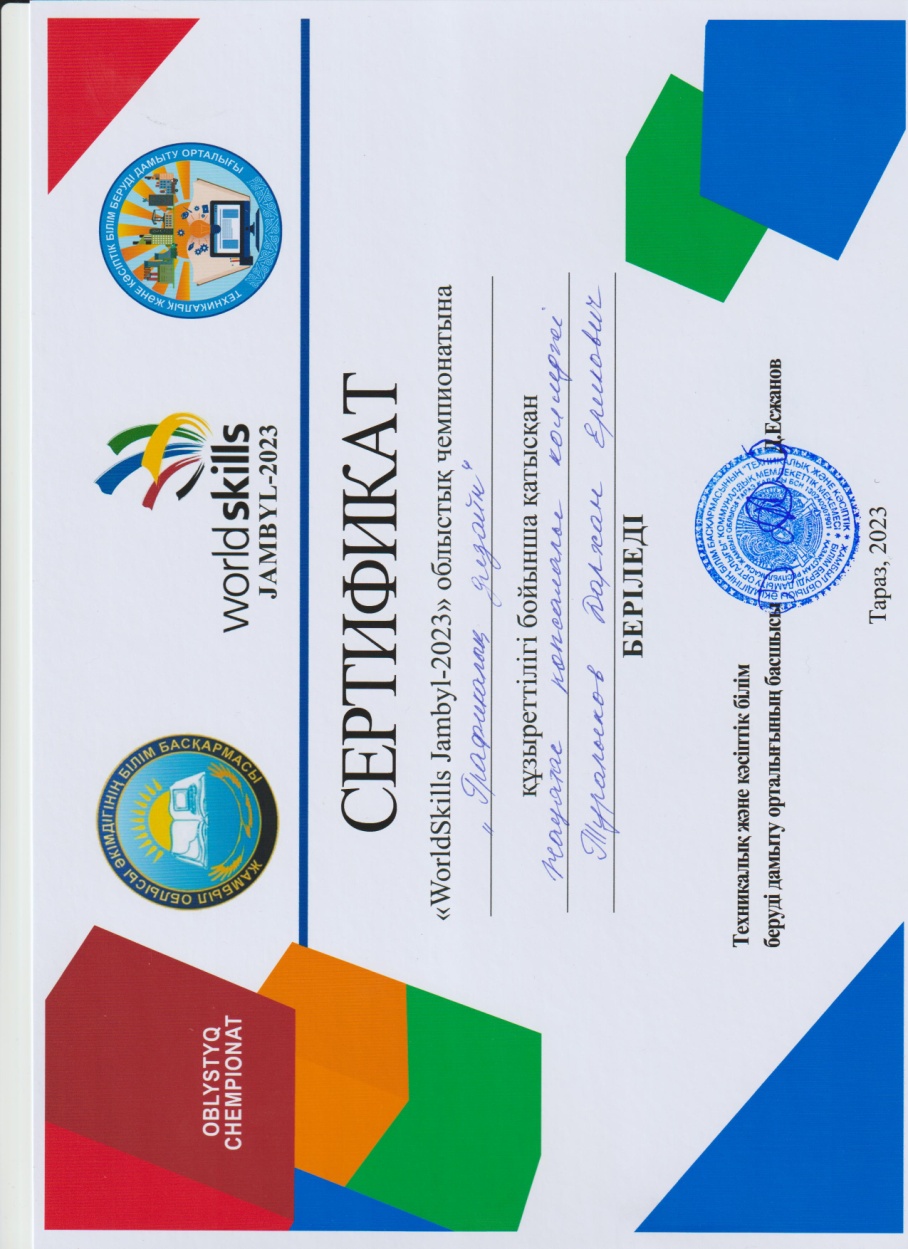 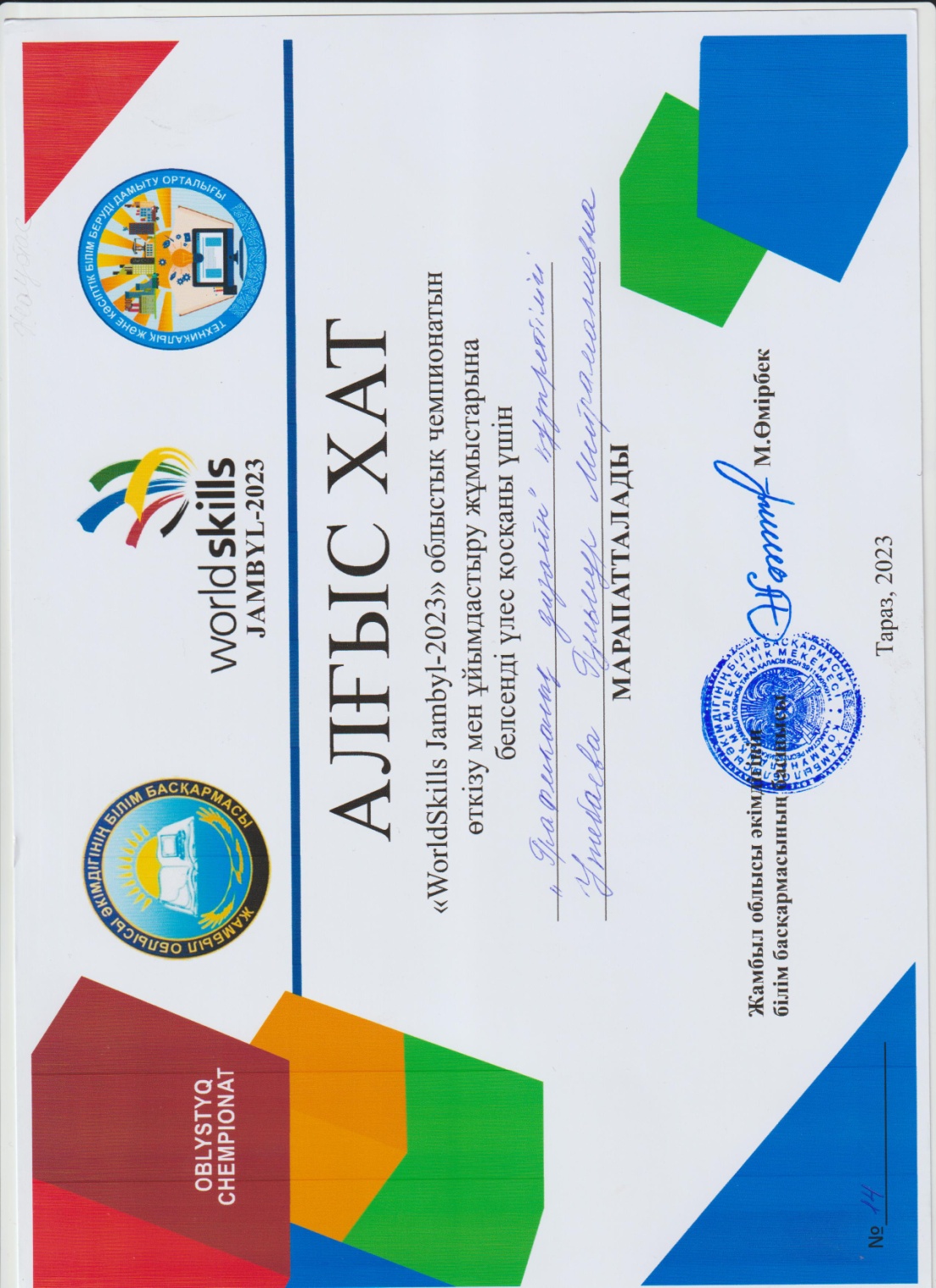 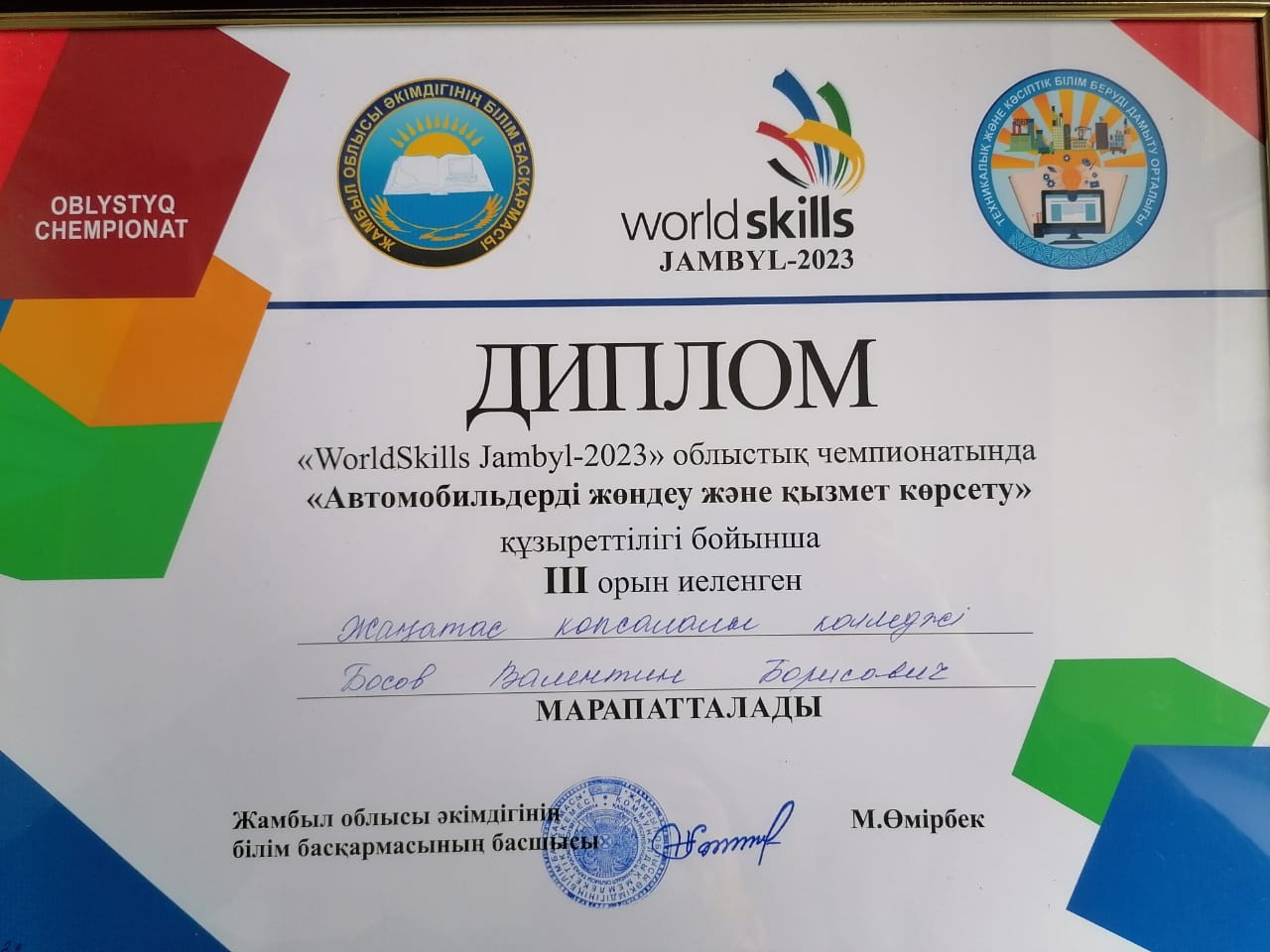 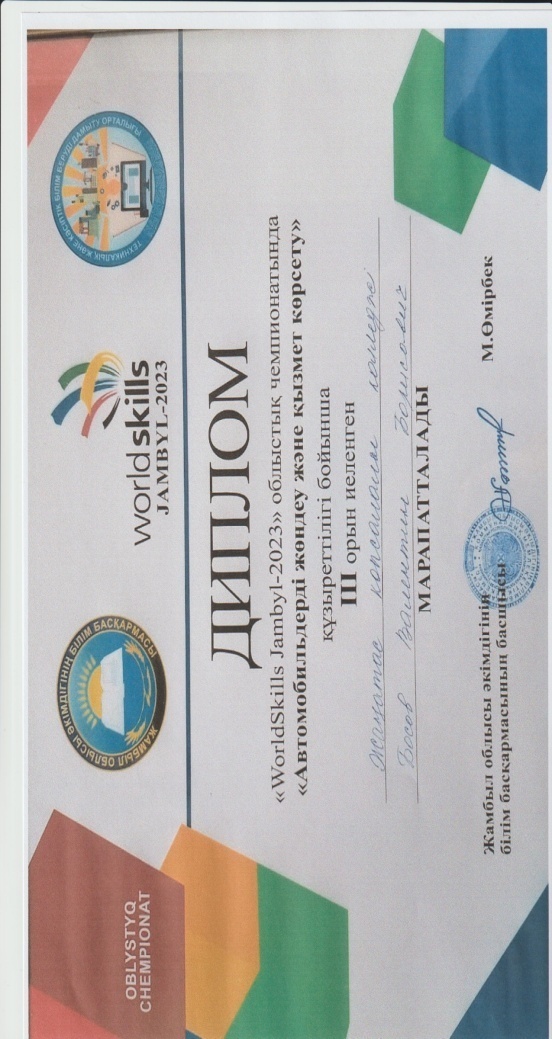 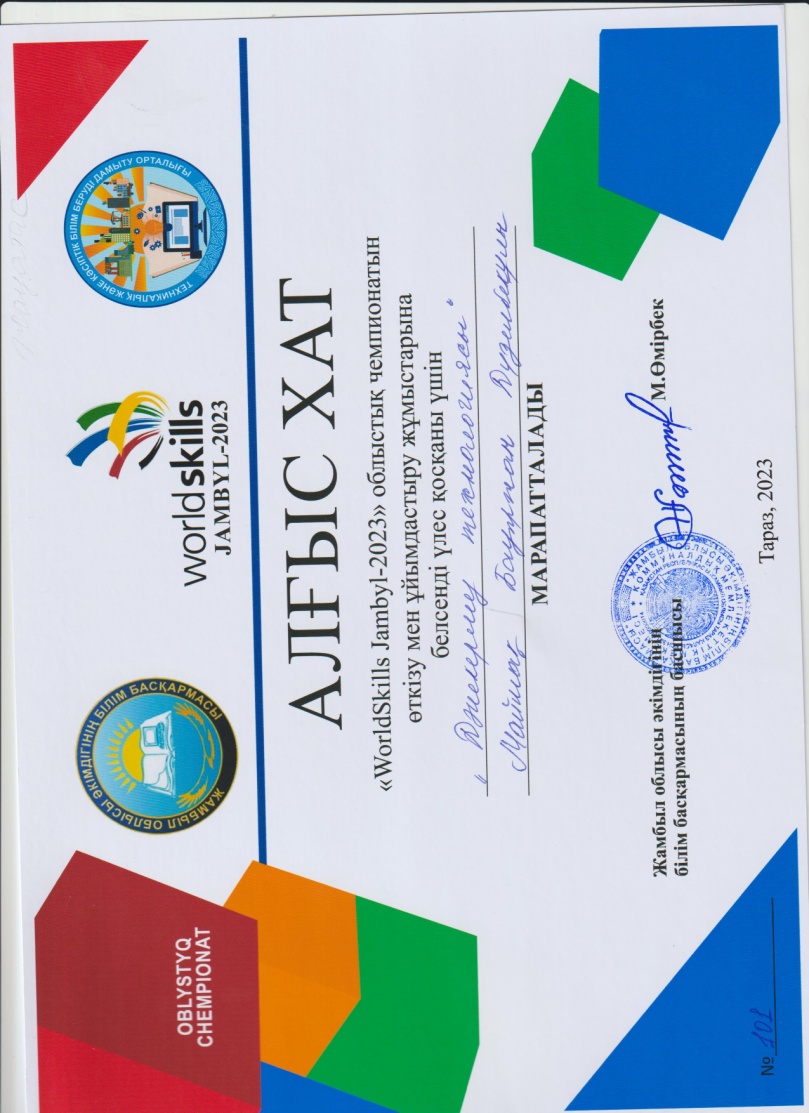 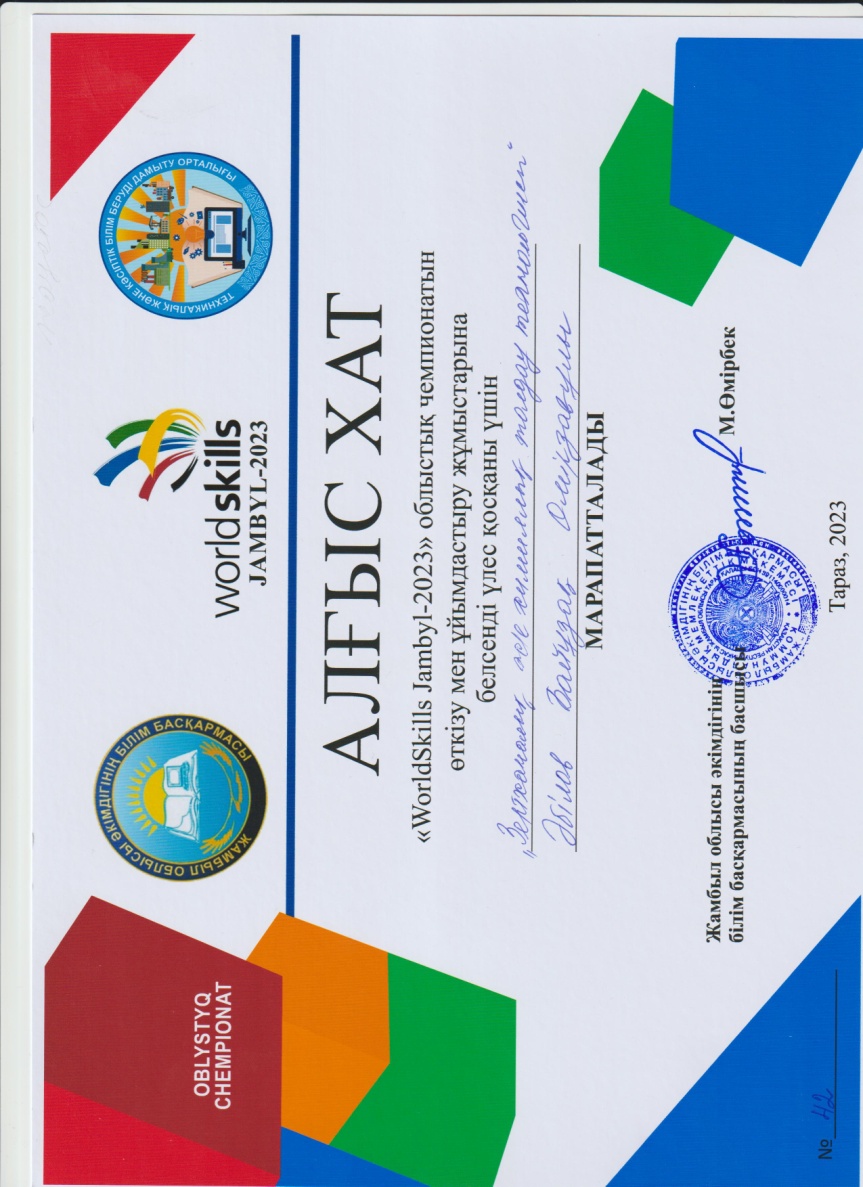 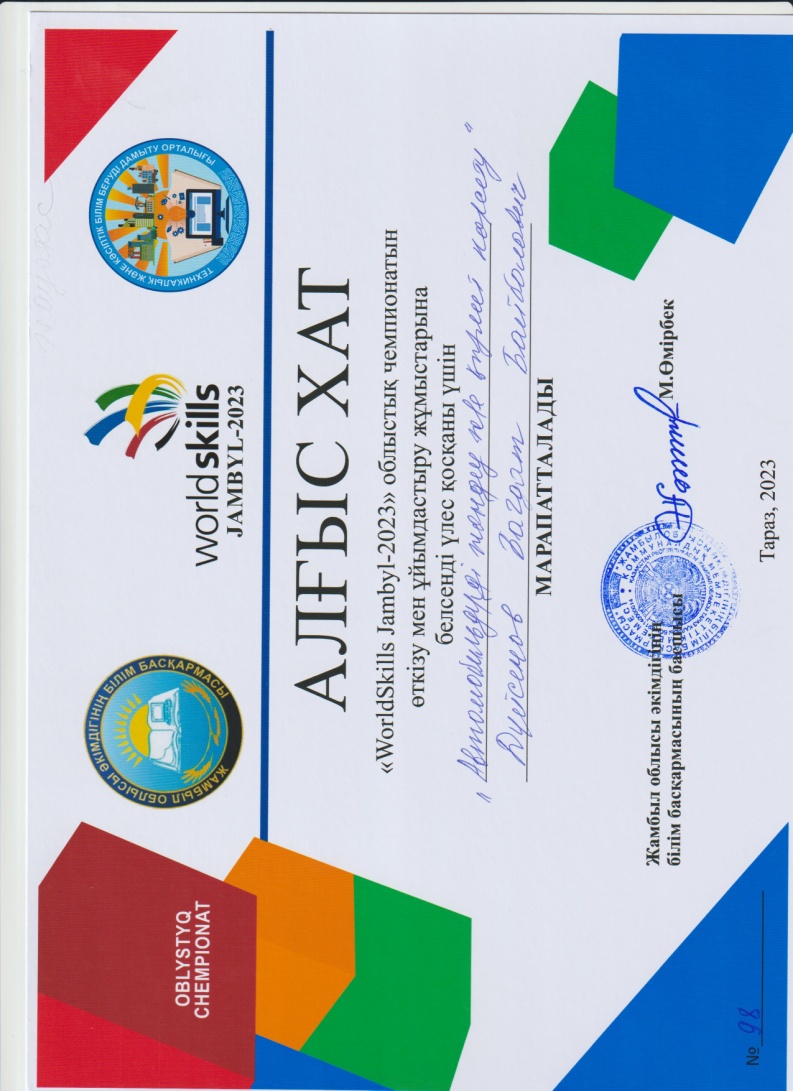 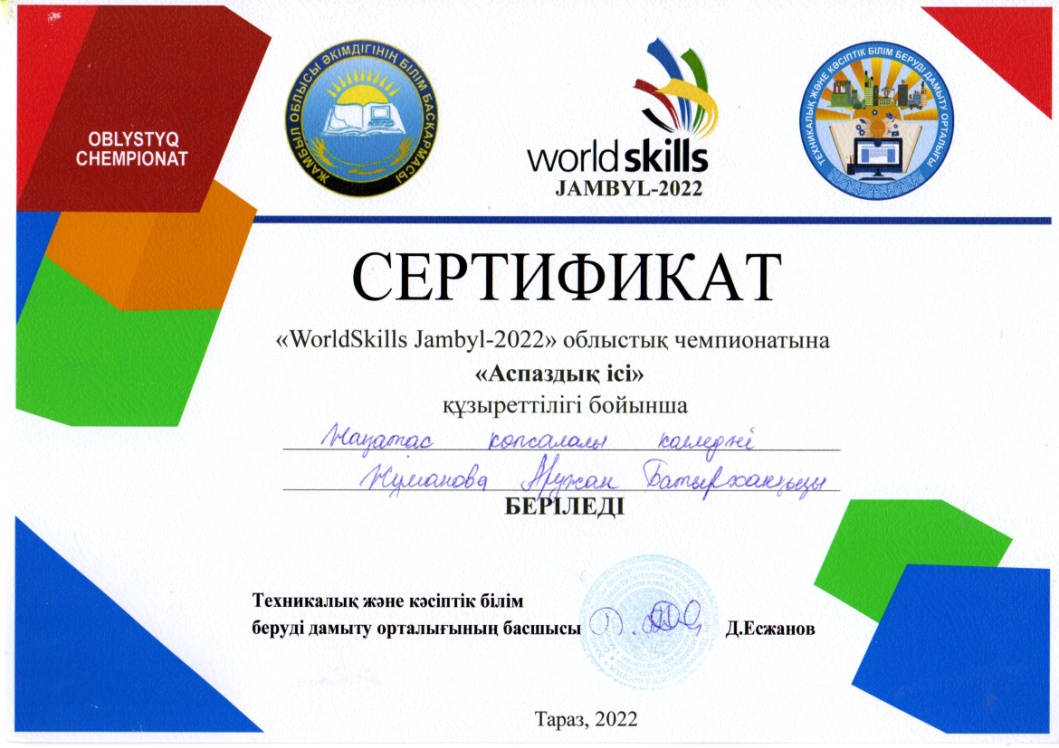 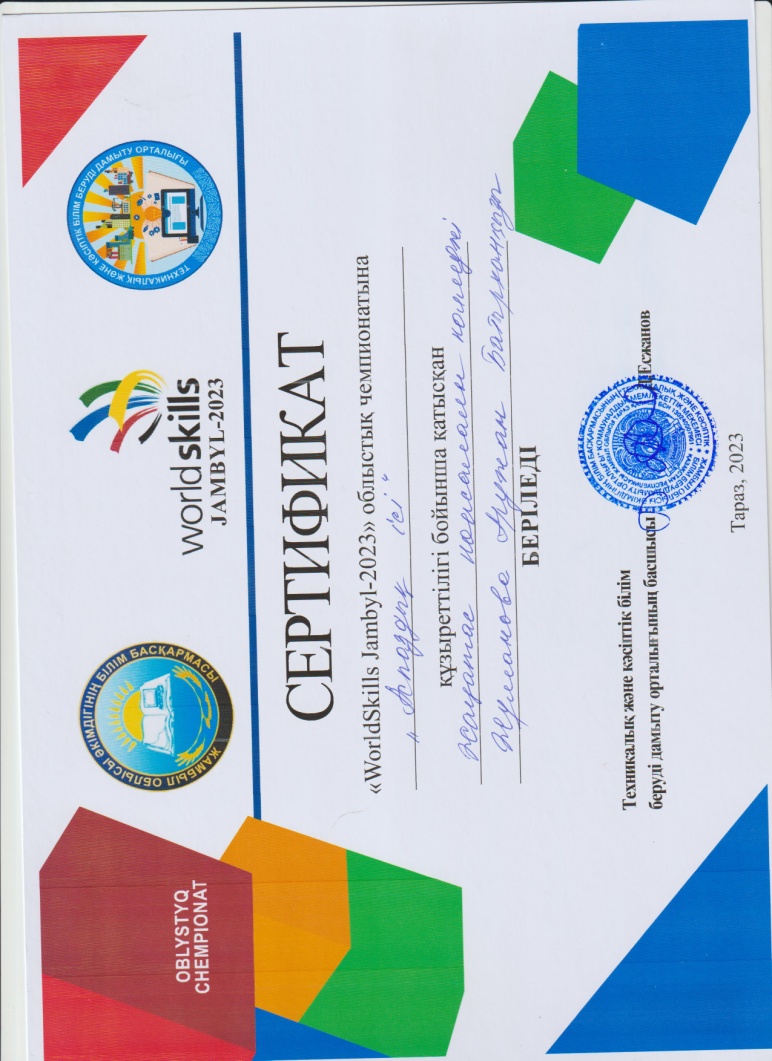 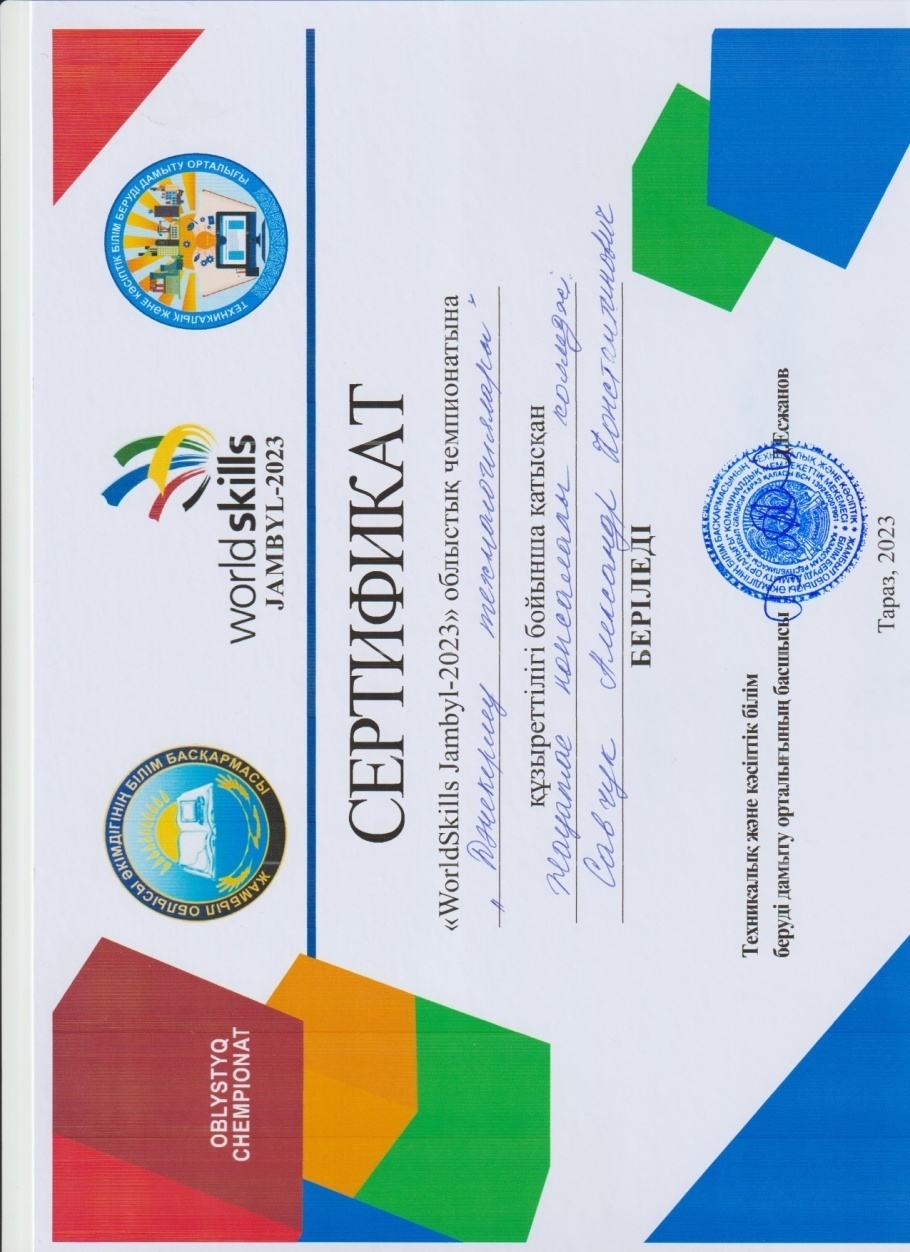 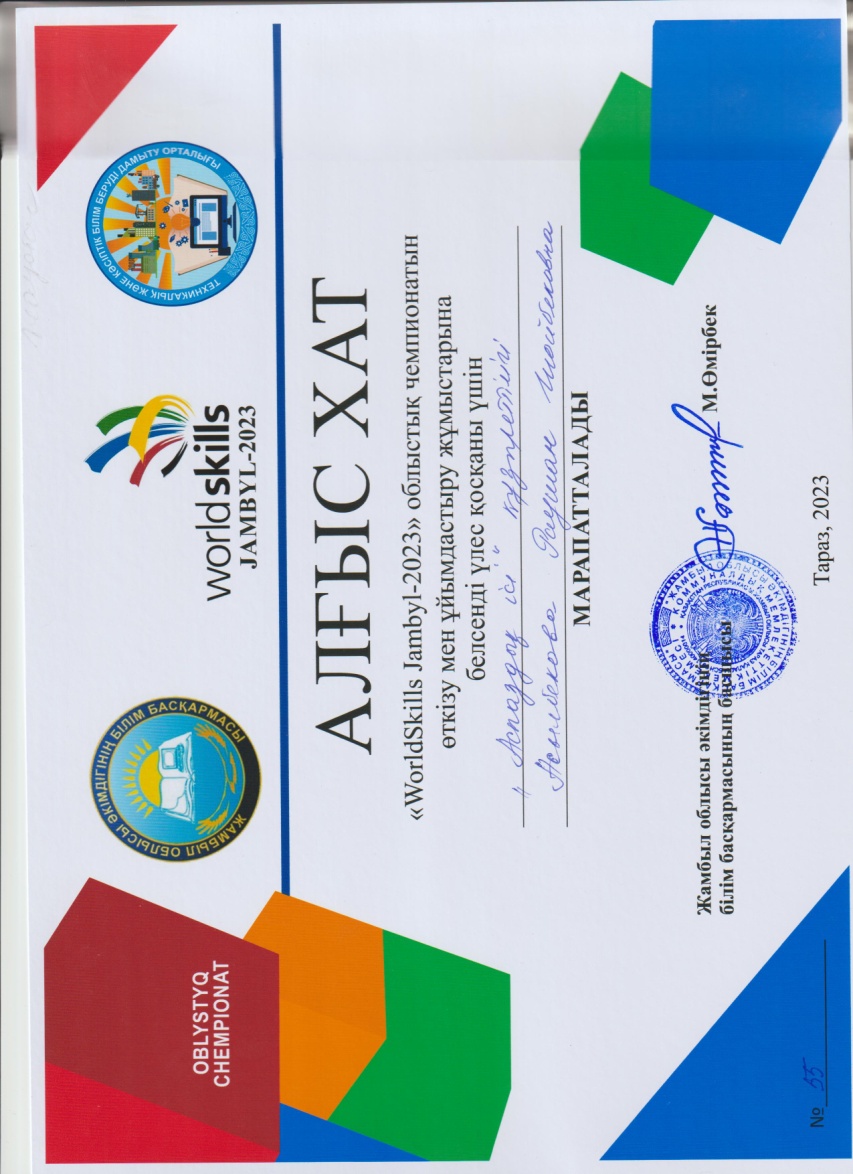 